Urban Grace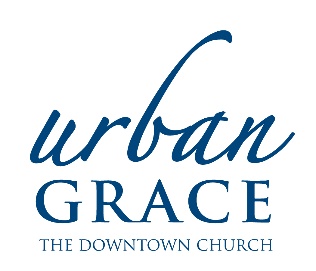 Job Description and QualificationsQualifications Reliable, honest, self-motivated and hard-workingTechnically savvy and a quick learnerCaring attitude, excellent people skills, and high integrity Able to work under deadlines and be flexible to handle the changing needs of the church Respect all people and the Christian churchPreferred RequirementsEducation:  Bachelor’s degree (B.A./B.S.) or equivalent in Administration or related discipline (preferred).Experience:  One year related experience in Administration and/or CommunicationsAn equivalent combination of education and experience may be accepted as a satisfactory substitute for the specific education and experience listed above.Fluent in Microsoft Office programs Word, Excel, Publisher, and Powerpoint Strong verbal and written communication skills in EnglishCertification/Licensure:  current driver’s license and insurancePhysical DemandsWhile performing the duties of this job, the employee is regularly required to talk, hear and type at a computer.  Specific vision abilities required by this job include close vision and the ability to adjust focus.Work EnvironmentGeneral office working conditions, the noise level in the work environment is usually quiet.Urban Grace is an Equal Employment Opportunity employer.Position:Position:Administrative & Program AssistantDepartment:Department:OperationsReports To:Reports To:Director of Operations and PastorType of Position: Type of Position: Part-time, 20 hours/week, non-exempt, flexible scheduleIssue or Revised Date:Issue or Revised Date:5/4/18Compensation:Compensation:$16.50/hourBasic SummaryThis position will assist with the administration of Sunday morning worship and general church administration.Essential Job Functions Basic SummaryThis position will assist with the administration of Sunday morning worship and general church administration.Essential Job Functions Basic SummaryThis position will assist with the administration of Sunday morning worship and general church administration.Essential Job Functions Worship: General: Coordinate liturgy activities (i.e. storytelling, communion, etc.)Creation and distribution of weekly Order of Worship to all relevant volunteersCoordinate and recruit all Sunday morning volunteersSanctuary set up and maintenanceCreation and distribution of weekly bulletin and Powerpoint/videosArt Team:Coordinate and organize seasonal meetings to discuss upcoming liturgical season and plansManage supplies needed and keep prop room organizedLiturgy Team:Coordinate and organize seasonal meetings to discuss upcoming liturgical season and plansMusic Team:Coordinate and organize seasonal meetings to discuss upcoming liturgical season and plansTrack songs for each season as discussed and keep each band informed through worship planning software or other databaseWorship: General: Coordinate liturgy activities (i.e. storytelling, communion, etc.)Creation and distribution of weekly Order of Worship to all relevant volunteersCoordinate and recruit all Sunday morning volunteersSanctuary set up and maintenanceCreation and distribution of weekly bulletin and Powerpoint/videosArt Team:Coordinate and organize seasonal meetings to discuss upcoming liturgical season and plansManage supplies needed and keep prop room organizedLiturgy Team:Coordinate and organize seasonal meetings to discuss upcoming liturgical season and plansMusic Team:Coordinate and organize seasonal meetings to discuss upcoming liturgical season and plansTrack songs for each season as discussed and keep each band informed through worship planning software or other databaseCommunications: Creation of all in-house print and web-based communications including any newsletters, special event postcards/posters, directories, etc. as well as Mailchimp updates Market and promote all Urban Grace and/or specified community events through print, web and other media outlets and utilize media and community contact list Create and maintain an efficient database for all Urban Grace communications, both mailing, phone and e-mail addressesWebsite updatesCommunications: Creation of all in-house print and web-based communications including any newsletters, special event postcards/posters, directories, etc. as well as Mailchimp updates Market and promote all Urban Grace and/or specified community events through print, web and other media outlets and utilize media and community contact list Create and maintain an efficient database for all Urban Grace communications, both mailing, phone and e-mail addressesWebsite updatesProgram Teams (Social Justice, Hospitality, Congregational Care): Provide support to volunteer team leaders, coordinate and attend meetings, and communication to staffProgram Teams (Social Justice, Hospitality, Congregational Care): Provide support to volunteer team leaders, coordinate and attend meetings, and communication to staffGeneral Administration: Track attendance and prayer requestsOrganize mailingsOrder and organize suppliesGeneral volunteer recruitmentAs needed: answer phones and respond to emails, assistance in grant writing, and special event assistanceGeneral Administration: Track attendance and prayer requestsOrganize mailingsOrder and organize suppliesGeneral volunteer recruitmentAs needed: answer phones and respond to emails, assistance in grant writing, and special event assistanceOther duties as assigned.Other duties as assigned.